وزارة الــتــــــعـــــلـــيــــــــــــــــم الــــعـــــــــــــــــــالي والــــبـــــــحــــــــــــــــــث الــعـــلــــــــــــــــــــــــــــــــمي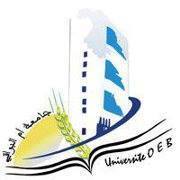 كلية الحقوق والعلوم السياسية، جامعة أم البواقـيقـسـم الـعـــلـوم الــسـيـاسـيـــة، رقــم الـهاتـــف : 032-56-31-38Site : http://www.univ-oeb.dz/fdsp/  Email : politicaldeprtoeb@gmail.comأستاذ المادة: د. عبد الرحمان فريجةAbderrahmane.fridja@univ-oeb.dzالفئة المستهدفة: طلبة السنة الأولى ليسانس علوم سياسية تخصص جذع مشترك السداسي الثانيللسنة الجامعية (2023/2024)يتناول المحور الثاني في مقياس منهجية العلوم السياسية (02) أهم الإقترابات التي يمكن استخدامها في تحليل الظواهر المطروحة في بحوث العلوم السياسية، وهذه الإقترابات  المتزايدة الأهمية  بعد ان انبثقت تخصصات فرعية من العلوم الاجتماعية كعلم الاجتماع السياسي، أصبحت تساهم في تفسير الظواهر السياسية وتحليلها، فغذا أعدنا تعريف الاقتراب يمكن اعتباره ذلك الإطار  التحليلي الذي يأخذ كأساس عند دراسة الظاهرة الاجتماعية أو السياسية، والتقرب من الظاهرة المعنية بعد تحديدها واكتشافها قصد تفسيرها بالاستناد إلى عامل أو متغير كان قد تحدد دوره من وجهة نظر الباحث في حركة الظاهرة،  فإذا كان العامل أو المتغير  هو العامل السياسي، كان المدخل أو الاقتراب هو السياسي، عاملا قانونيا يكون الاقتراب قانونيا، وهذا ما يشير إلى أن تتعدد الإقترابات بتعدد الزوايا التي ينظر منها كل باحث للظاهرة، حسب خلفيته الفكرية والفلسفية والمعرفية. أما عن إمكانية توظيف عدد من الإقترابات لدراسة ظاهرة واحدة محل البحث، فيرى المتخصصين في هذا المجال ان تعقد الظاهرة السياسية أصبح يستدعي لدراستها تكاملا في استخدام الإقترابات. ومن أهم هذه الإقترابات نذكر: اقتراب الجماعة، اقتراب الاتصال السياسي، اقتراب النخبة، اقتراب الطبقة الاجتماعية، اقتراب صنع القرار، الاقتراب النسقي، الاقتراب البنائي-الوظيفي.تقديم المحور الثاني:  أهم الإقترابات المنهجية 